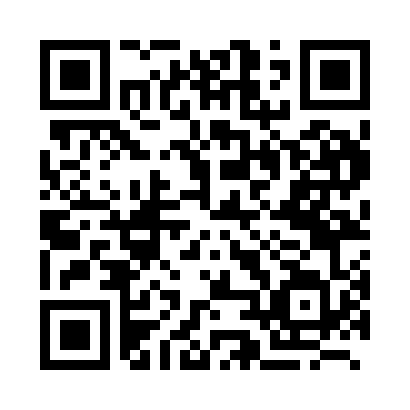 Prayer times for Bagajuri, BangladeshWed 1 May 2024 - Fri 31 May 2024High Latitude Method: NonePrayer Calculation Method: University of Islamic SciencesAsar Calculation Method: ShafiPrayer times provided by https://www.salahtimes.comDateDayFajrSunriseDhuhrAsrMaghribIsha1Wed4:075:2711:583:226:287:482Thu4:065:2711:573:226:297:493Fri4:065:2611:573:216:297:504Sat4:055:2511:573:216:297:505Sun4:045:2511:573:216:307:516Mon4:035:2411:573:216:307:527Tue4:025:2411:573:206:317:528Wed4:025:2311:573:206:317:539Thu4:015:2211:573:206:327:5310Fri4:005:2211:573:196:327:5411Sat3:595:2111:573:196:337:5512Sun3:595:2111:573:196:337:5513Mon3:585:2011:573:196:347:5614Tue3:575:2011:573:196:347:5715Wed3:575:1911:573:186:357:5716Thu3:565:1911:573:186:357:5817Fri3:555:1911:573:186:357:5918Sat3:555:1811:573:186:367:5919Sun3:545:1811:573:186:368:0020Mon3:545:1711:573:176:378:0121Tue3:535:1711:573:176:378:0122Wed3:535:1711:573:176:388:0223Thu3:525:1611:573:176:388:0324Fri3:525:1611:573:176:398:0325Sat3:515:1611:573:176:398:0426Sun3:515:1611:583:176:408:0527Mon3:515:1511:583:176:408:0528Tue3:505:1511:583:166:418:0629Wed3:505:1511:583:166:418:0630Thu3:505:1511:583:166:418:0731Fri3:495:1511:583:166:428:07